Un ejemplo de un punto de anclaje seguro, si se instala correctamente, es ductos o una tubería aérea.una abrazadera de viga.cualquier accesorio de luz.una escalera robusta.Barandales y rieles siempre pueden ser usados como un punto de anclaje seguro.VerdaderoFalsoLos puntos de anclaje pueden serreutilizables.permanentes.independientes.cualquiera de las anteriores.Cuando los trabajadores no requieren acceso a la ubicación de trabajo de manera regular, pueden usar un anclaje ________ que será retirado y destruido después de un uso.de un solo usode vacíode correapermanenteAntes de usar, una persona calificada debe evaluar los puntos de anclaje con un enfoque en la fuerza apropiada.VerdaderoFalsoUn ejemplo de un punto de anclaje seguro, si se instala correctamente, es ductos o una tubería aérea.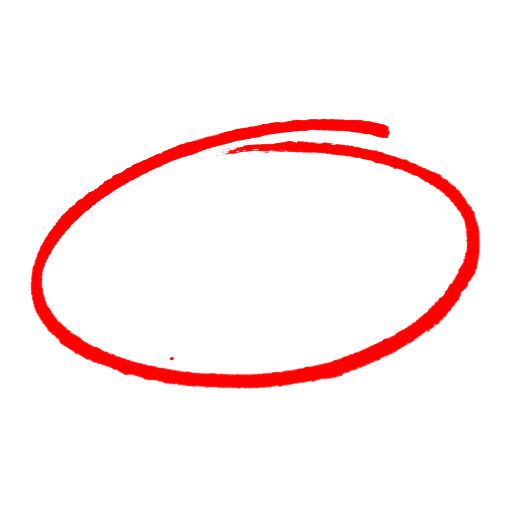 una abrazadera de viga.cualquier accesorio de luz.una escalera robusta.Barandales y rieles siempre pueden ser usados como un punto de anclaje seguro.VerdaderoFalsoLos puntos de anclaje pueden serreutilizables.permanentes.independientes.cualquiera de las anteriores.Cuando los trabajadores no requieren acceso a la ubicación de trabajo de manera regular, pueden usar un anclaje ________ que será retirado y destruido después de un uso.de un solo usode vacíode correapermanenteAntes de usar, una persona calificada debe evaluar los puntos de anclaje con un enfoque en la fuerza apropiada.VerdaderoFalsoSAFETY MEETING QUIZPRUEBA DE REUNIÓN DE SEGURIDADSAFETY MEETING QUIZPRUEBA DE REUNIÓN DE SEGURIDAD